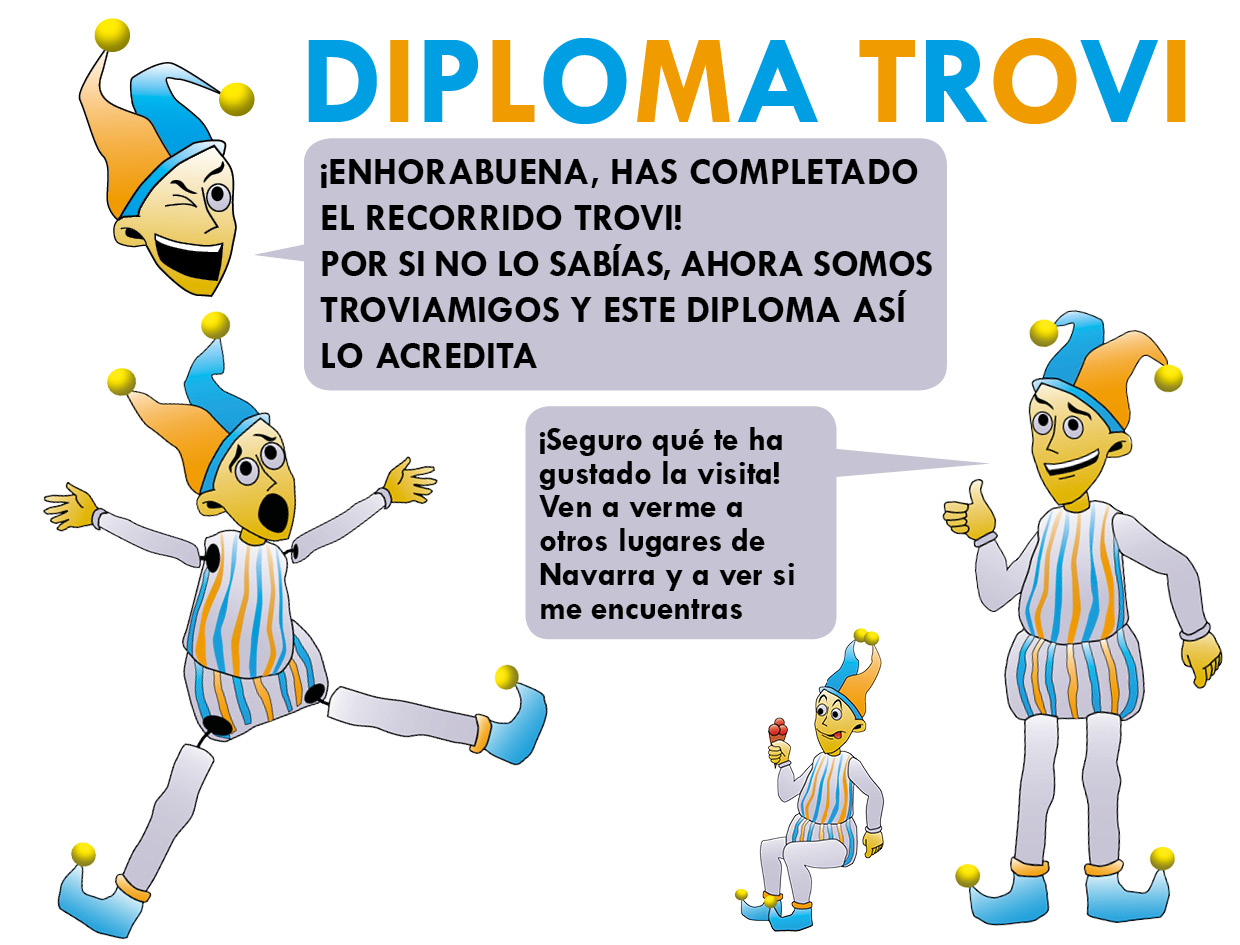 LOCALIZACIÓN: FECHA: PARTICIPANTES: Rellena el documento e inserta la fotografía del viaje aquí Pincha en este cuadro y en la pestaña de insertar, vete a imagen y selecciona tu foto en el lugar de la visita. Gurdala y ya se la puedes mandar a amigos y familiares.